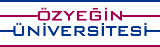 Uygulamalı Bilimler Fakültesi / Faculty of Applied Sciences Stajda Kurum Değişikliği FormuEmployer Change Requisition Formsas.in.04Öğrenci NumarasıStudent NumberÖğrenci Ad SoyadStudent Name / SurnameÖğrenci Ad SoyadStudent Name / SurnameÖğrenci Ad SoyadStudent Name / SurnameÖğrenci NumarasıStudent NumberStaj Dersi KoduInternship Course CodeStaj Dersi KoduInternship Course CodeStaj Dersi KoduInternship Course CodeTercih edilmiş akademik uzmanlık alanı (Eğer var ise)Track chosen in your academic program (if any)Tercih edilmiş akademik uzmanlık alanı (Eğer var ise)Track chosen in your academic program (if any)Tercih edilmiş akademik uzmanlık alanı (Eğer var ise)Track chosen in your academic program (if any)Tercih edilmiş akademik uzmanlık alanı (Eğer var ise)Track chosen in your academic program (if any)Staj Yapılan Kurum/Bölüm/PozisyonCurrent Institution/Department/PositionStaj Yapılan Kurum/Bölüm/PozisyonCurrent Institution/Department/PositionStaj Yapılan Kurum/Bölüm/PozisyonCurrent Institution/Department/PositionStaj Yapılan Kurum/Bölüm/PozisyonCurrent Institution/Department/PositionStaja Başlama tarihiStart Date of the InternshipStaja Başlama tarihiStart Date of the InternshipStajı Bırakma TarihiDate Internship EndedKalan Gün SayısıDays RemainingGeçmek İstenen Kurum/Bölüm/PozisyonRequested Institution/Department/PositionGeçmek İstenen Kurum/Bölüm/PozisyonRequested Institution/Department/PositionGeçmek İstenen Kurum/Bölüm/PozisyonRequested Institution/Department/PositionGeçmek İstenen Kurum/Bölüm/PozisyonRequested Institution/Department/PositionYeni kurumda staja başlama tarihiStart date of the internship at the new institutionYeni kurumda staja başlama tarihiStart date of the internship at the new institutionStajı bitirme tarihiThe date internship endedTamamlanacak Gün SayısıDays Remaining for CompletionStaj Yeri Değiştirme Talep GerekçesiReason for Requesting a ReplacementStaj Yeri Değiştirme Talep GerekçesiReason for Requesting a ReplacementStaj Yeri Değiştirme Talep GerekçesiReason for Requesting a ReplacementStaj Yeri Değiştirme Talep GerekçesiReason for Requesting a ReplacementÖğrenci İmzasıStudent SignatureÖğrenci İmzasıStudent SignatureÖğrenci İmzasıStudent Signatureİmza TarihiDate of SignatureUBF Staj Koordinatörü GörüşüComment from the FAS Internship CoordinatorUBF Staj Koordinatörü GörüşüComment from the FAS Internship CoordinatorUBF Staj Koordinatörü GörüşüComment from the FAS Internship CoordinatorUBF Staj Koordinatörü GörüşüComment from the FAS Internship CoordinatorUBF Staj Koordinatörü İmzasıSignature of the FAS Internship CoordinatorUBF Staj Koordinatörü İmzasıSignature of the FAS Internship CoordinatorUBF Staj Koordinatörü İmzasıSignature of the FAS Internship Coordinatorİmza Tarihi Date of SignatureBölüm Başkanı Görüşü: Comment from the Department HeadBölüm Başkanı Görüşü: Comment from the Department HeadBölüm Başkanı Görüşü: Comment from the Department HeadBölüm Başkanı Görüşü: Comment from the Department HeadBölüm Başkanı İmzasıSignature of the Department HeadBölüm Başkanı İmzasıSignature of the Department HeadBölüm Başkanı İmzasıSignature of the Department Headİmza TarihiDate of Signature